С3Д3  контрольная работа по гармонииЗадача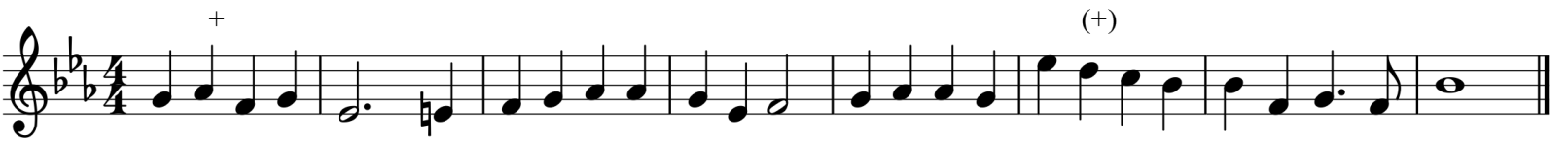 